PROTOCOLE SECURITE ET ENCADREMENT NATATION 1ER DEGRE (4 Juin 2024)La fiche de l’encadrant à avoir sur soiAVANT LA 1ERE SEANCEPENDANT LA SEQUENCEOrganisation : Une réunion est organisée en présence de l’ensemble des intervenants et le professeur de la classe (information, préparation).Le protocole d’encadrement y est présenté.Testez vos connaissances : https://learningapps.org/watch?v=phrzq4eok17 Gestion du groupe : Liste d’appel des élèves sur papier.Taux de confort différent du taux d’encadrement minimum.L’identification des groupes d’élèves facilitée par le port d’un bonnet de bain de couleur identique.Connaissance taux d’encadrement ; L’encadrant est identifié et identifiable.Accompagnement dans le bus ou arrivée autonome à la piscine.Horaires de départ, de rdv et de retour. Temps effectif dans l’eau.Aucun parent ne peut encadrer un groupe sans avoir la liste des situations d’apprentissage inscrites sur sa fiche d’encadrement : TUTORIELEvaluation et contenus d’apprentissage: Groupe de niveau préétabli suite à l’évaluation prédictive faite en classe.Les items proposés ici : le fichier Excel. Les compétences attendues des paliers1 à 3 de l’aisance aquatique : Les attendus du Palier 1 aisance aquatique ; Les attendus du Palier 2 aisance aquatique ; Les attendus du Palier 3 aisance aquatique ; 1 Vidéo explicative et descriptive de l’aisance aquatique : Click ICI ou sur l’image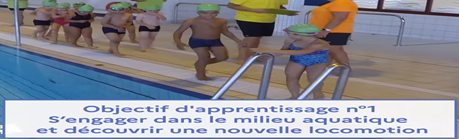 - Consultez ce Répertoire de tâches 3 paliers de l’aisance aquatique.La problématique sécuritaire : La noyade est Invisible et inaudible.Responsabilités civiles et pénales : Chaque encadrant engage ses responsabilités.Questions à se poser : J’ai ma liste d’élèves ? Je connais leur niveau ? Je connais le bassin ? J’ai connaissance du protocole de sécurité et d’encadrement ? J’ai toujours mes élèves en visuel ? Mes responsabilités sont engagées ?Connaissances des règles incontournables :Taux d’encadrement minimum définis dans la Circulaire interministérielle n° 2017-116 du 6-10-2017 et la Note de service du 28-2-2022Toujours avoir son groupe d’élèves en visuel.Connaître le déroulement et le contenu des séances à l’avance.Accès à au moins 1 bord.Identifier son groupe et être identifié par tous les élèves.Conduite de groupe : Point de rassemblement défini et connu des élèves.Compter régulièrement les élèves.Pas de sortie individuelle.Avertissement et précautions à prendre sur l’utilisation de certain matériel (tapis, frites, planches, toboggans…)Proscrire le temps récréatif de fin séance où le mélange des groupes perturbe la surveillance effective et individualisée.Evaluation : Pas d’évaluation individuelle au cours de la première séance : perte de temps, il est nécessaire d’optimiser le temps où les élèves ont accès aux bassins. Evaluation prédictive en classe et confirmation du niveau déclaré via un parcours ou une évolution dans un espace aquatique sécurisé (appui solide à disposition obligatoire) pour l’ensemble du groupe de niveau.Zones d’évolution : L’aisance aquatique se travaille sur un bord de bassin en grande profondeur.Les lignes d’eau tendues sont essentielles à la sécurisation de la pratique.Elèves non-nageurs = Appuis solides obligatoires (goulotte = bord de bassin).Faire un bilan : Niveau, homogénéité des groupes, espaces d’évolution, respects des consignes, difficultés rencontrées, besoin de formation complémentaire.Les situations d’apprentissage : Consultez le Répertoire de tâches pour les 3 paliers de l’aisance aquatique.Exemple de Tâches pour le Palier 1  de l’aisance aquatique : 4.	Déplacement libre accroché au bord5.	Déplacement avec une petite amplitude entre 2 points (déplacement souris)6.	Déplacement avec une grande amplitude entre 2 points (déplacement Girafe)7.	Déplacement en croisant les mains8.	Déplacement rapideBattements de jambes (se réchauffer).9.	Déplacement en fermant les yeux10.	Déplacement en se tournant dos au mur et face au mur (la toupie)11.	Déplacement avec les épaules alternativement émergées/immergées (le kangourou)12.	Déplacement avec 1 épaule immergée13.	Déplacement avec 1 joue dans l'eau14.	Déplacement avec 1 oreille dans l'eauBattements de jambes (se réchauffer).15.	Déplacement avec l'arrière de la tête dans l'eau16.	Déplacement avec le menton dans l’eau17.	Déplacement avec la bouche dans l’eau18.	Je bloque ma respiration (pas de bulle).19.	J’ouvre ma bouche sous l’eau en bloquant ma respiration (pas de bulle).20.	Déplacement en doublant le pair (saute mouton par 2)Vous trouverez d’autres contenus sur le Répertoire de tâches pour les 3 paliers de l’aisance aquatique.Nom Prénom